С гололедом шутки плохи: как обезопасить себя от неприятностей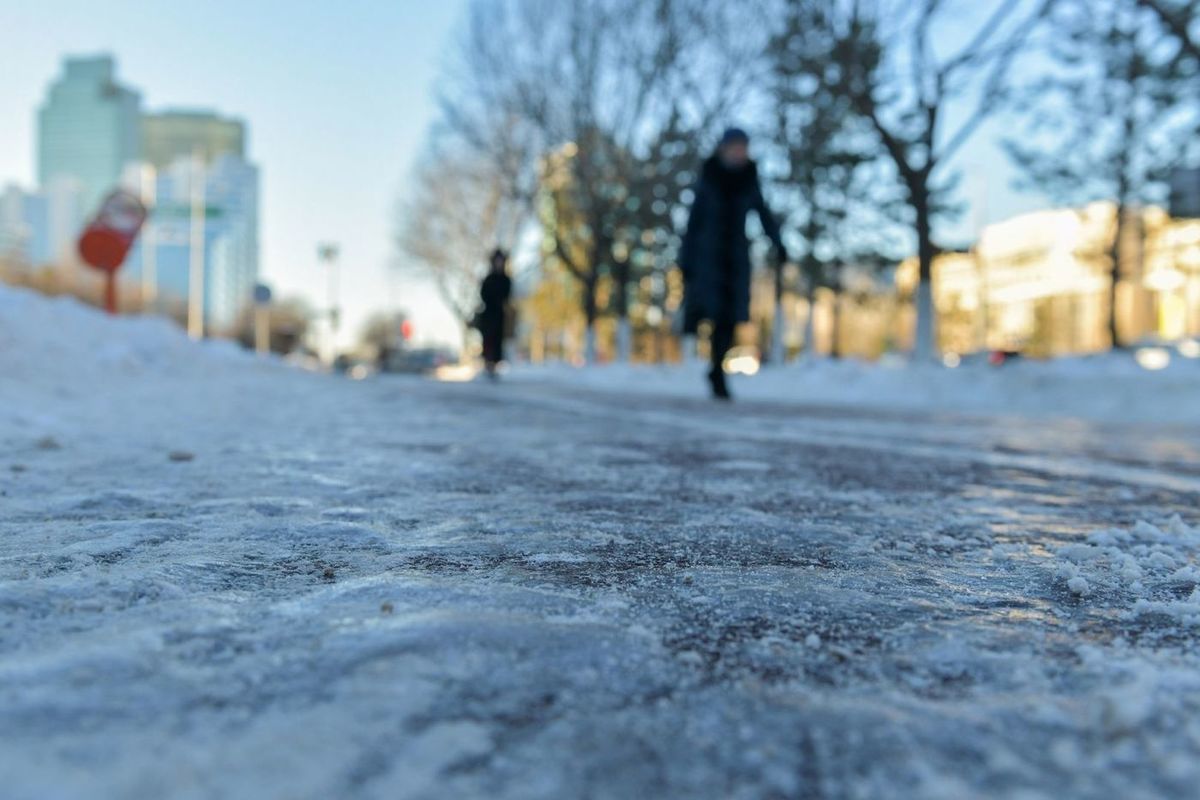 Конец февраля выдался не на шутку «капризным», из-за снижения и повышения температуры на тротуарах и проезжих частях образовалась наледь.В связи с этим сотрудники Управления по ЮЗАО рекомендуют жителям Юго-Западного округа:- подбирать нескользящую обувь с рельефным покрытием, надевать специальные антигололедные накладки на подошву;- обходить наиболее опасные участки обледеневшей дороги, избегать спусков без ступеней;- спускаться или подниматься по лестнице, держась за перила;- не держать руки в карманах, это может привести к потере равновесия;- идти на полусогнутых ногах, слегка наклоняясь вперед (поза лыжника), так вы станете устойчивее на скользкой поверхности.Если вы автомобилист:- по возможности пользоваться общественным транспортом;- соблюдать безопасную дистанцию на дороге;- не совершать резких маневров;- во избежание заносов, плавно и медленно поворачивать на перекрестках и других участках дороги, требующих смены траектории движения.В случае происшествия звоните на единый экстренный канал «112».